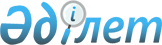 О внесении изменений в постановление Правительства Республики Казахстан от 12 сентября 2002 года N 996
					
			Утративший силу
			
			
		
					Постановление Правительства Республики Казахстан от 29 июля 2003 года N 759. Утратило силу - постановлением Правительства РК от 26 ноября 2004 г. N 1237 (P041237).
      Сноска. Утратило силу постановлением Правительства РК от 26.11.2004 № 1237.
      Правительство Республики Казахстан постановляет: 
      1. Внести в постановление  Правительства Республики Казахстан от 12 сентября 2002 года N 996 "Вопросы Министерства индустрии и торговли Республики Казахстан" (САПП Республики Казахстан, 2002 г., N 30, ст. 330) следующие изменения: 
      1) в пункте 2 слово "четырех" заменить словом "пять"; 
      2) в Положении о Министерстве индустрии и торговли Республики Казахстан, утвержденном указанным постановлением: 
      в абзаце втором пункта 15 раздела 4 "Организация деятельности Министерства" слово "четырех" заменить словом "пять". 
      2. Настоящее постановление вступает в силу со дня подписания. 
					© 2012. РГП на ПХВ «Институт законодательства и правовой информации Республики Казахстан» Министерства юстиции Республики Казахстан
				
      Премьер-Министр
Республики Казахстан
